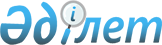 2020-2022 жылдарға арналған Ғабит Мүсірепов атындағы ауданы Салқынкөл ауылдық округінің бюджетін бекіту туралыСолтүстік Қазақстан облысы Ғабит Мүсірепов атындағы ауданы мәслихатының 2020 жылғы 8 қаңтардағы № 56-12 шешімі. Солтүстік Қазақстан облысының Әділет департаментінде 2020 жылғы 10 қаңтарда № 5899 болып тіркелді.
      Ескерту. 01.01.2020 бастап қолданысқа енгізіледі - осы шешімінің 5-тармағымен.
      Қазақстан Республикасының 2008 жылғы 4 желтоқсандағы Бюджет кодексінің 9-1, 75-баптарына, Қазақстан Республикасының 2001 жылғы 23 қаңтардағы "Қазақстан Республикасындағы жергілікті мемлекеттік басқару және өзін-өзі басқару туралы" Заңының 6-бабына сәйкес, Солтүстік Қазақстан облысы Ғабит Мүсірепов атындағы ауданының мәслихаты ШЕШІМ ҚАБЫЛДАДЫ:
      1. 2020-2022 жылдарға арналған Ғабит Мүсірепов атындағы ауданы Салқынкөл ауылдық округінің бюджеті осы шешімге тиісінше 1, 2 және 3-қосымшаларға сәйкес, соның ішінде 2020 жылға келесі көлемдерде бекітілсін:
      1) кірістер – 24 032 мың теңге:
      салықтық түсімдер – 650 мың теңге;
      салықтық емес түсімдер – 0;
      негізгі капиталды сатудан түсетін түсімдер – 0;
      трансферттер түсімі – 23 382 мың теңге;
      2) шығындар – 24 032 мың теңге;
      3) таза бюджеттік кредиттеу – 0:
      бюджеттік кредиттер – 0;
      бюджеттік кредиттерді өтеу – 0;
      4) қаржы активтерімен операциялар бойынша сальдо – 0:
      қаржы активтерін сатып алу – 0;
      мемлекеттің қаржы активтерін сатудан түсетін түсімдер – 0;
      5) бюджет тапшылығы (профициті) – 0;
      6) бюджет тапшылығын қаржыландыру (профицитін пайдалану) – 0:
      қарыздар түсімі – 0;
      қарыздарды өтеу – 0;
      бюджет қаражатының пайдаланылатын қалдықтары – 0. 
      Ескерту. 1-тармақ жаңа редакцияда - Солтүстік Қазақстан облысы Ғабит Мүсірепов атындағы ауданы мəслихатының 25.06.2020 № 63-10 (01.01.2020 бастап қолданысқа енгізіледі) шешімімен; жаңа редакцияда - Солтүстік Қазақстан облысы Ғабит Мүсірепов атындағы ауданы мəслихатының 09.11.2020 № 68-12 (01.01.2020 бастап қолданысқа енгізіледі); жаңа редакцияда - Солтүстік Қазақстан облысы Ғабит Мүсірепов атындағы ауданы мəслихатының 08.12.2020 № 70-4 (01.01.2020 бастап қолданысқа енгізіледі) шешімдерімен.


      2. Қазақстан Республикасының 2008 жылғы 4 желтоқсандағы Бюджет кодексіне сәйкес, 2020 жылға арналған ауылдық округтің бюджеті келесі салықтық түсімдер есебінен қалыптастырылатыны белгіленсін:
      1) ауылдың аумағында мемлекеттік кіріс органдарында тіркеу есебіне қою кезінде мәлімделген:
      дара кәсіпкер, жекеше нотариус, жеке сот орындаушысы, адвокат, кәсіпқой медиатор үшін – тұрған жерінен;
      қалған жеке тұлғалар үшін – тұрғылықты жері орналасқан жеке тұлғалар дербес салық салуға жататын кірістер бойынша жеке табыс салығынан;
      2) ауылдық округтің аумағындағы осы салықты салу объектілері бойынша жеке тұлғалардың мүлкіне салынатын салықтан;
      3) ауылдың аумағындағы жер учаскелері бойынша жеке және заңды тұлғалардан алынатын, елдi мекендер жерлерiне салынатын жер салығынан;
      4) мыналардан:
      тұрғылықты жері ауылдың аумағындағы жеке тұлғалардан;
      өздерінің құрылтай құжаттарында көрсетілетін тұрған жері ауылдың аумағында орналасқан заңды тұлғалардан алынатын көлік құралдары салығынан.
      3. Аудандық бюджеттен ауылдық бюджетке берілетін субвенциялар көлемі 12 288 мың теңге құрайды.
      4. Бюджеттік сала қызметкерлеріне жалақыны толық көлемде төлеу қамтамасыз етілсін.
      5. Осы шешім 2020 жылғы 1 қаңтардан бастап қолданысқа енгізіледі. 2020 жылға арналған Ғабит Мүсірепов атындағы ауданы Салқынкөл ауылдық округінің бюджеті 
      Ескерту. 1-қосымша жаңа редакцияда - Солтүстік Қазақстан облысы Ғабит Мүсірепов атындағы ауданы мəслихатының 25.06.2020 № 63-10 (01.01.2020 бастап қолданысқа енгізіледі) шешімімен; жаңа редакцияда - Солтүстік Қазақстан облысы Ғабит Мүсірепов атындағы ауданы мəслихатының 09.11.2020 № 68-12 (01.01.2020 бастап қолданысқа енгізіледі); жаңа редакцияда - Солтүстік Қазақстан облысы Ғабит Мүсірепов атындағы ауданы мəслихатының 08.12.2020 № 70-4 (01.01.2020 бастап қолданысқа енгізіледі) шешімдерімен. 2021 жылға арналған Ғабит Мүсірепов атындағы ауданы Салқынкөл ауылдық округінің бюджеті 2022 жылға арналған Ғабит Мүсірепов атындағы ауданы Салқынкөл ауылдық округінің бюджеті
					© 2012. Қазақстан Республикасы Әділет министрлігінің «Қазақстан Республикасының Заңнама және құқықтық ақпарат институты» ШЖҚ РМК
				
      Солтүстік Қазақстан облысы 
Ғабит Мүсірепов атындағы 
ауданы мәслихатының 
сессиясының төрағасы 

Д.Сулейменов

      Солтүстік Қазақстан облысы 
Ғабит Мүсірепов атындағы 
ауданы мәслихатының 
хатшысы 

Е.Адильбеков
Солтүстік Қазақстан облысы
Ғабит Мүсірепов атындағы
ауданы мәслихатының
2020 жылғы 8 қаңтардағы
№ 56-12 шешіміне
1-қосымша
Санаты
Сыныбы
Кіші Сыныбы
Атауы
Сома (мың теңге)
1. Кiрiстер
24 032
1
Салықтық түсімдер
650
01
Табыс салығы
0
2
Жеке табыс салығы
0
04
Меншiкке салынатын салықтар
650
1
Мүлiкке салынатын салықтар
30
3
Жер салығы
70
4
Көлiк құралдарына салынатын салық
550
2
Салықтық емес түсімдер
0
3
Негізгі капиталды сатудан түсетін түсімдер
0
4
Трансферттердің түсімдері
23 382
02
Мемлекеттік басқарудың жоғары тұрған органдарынан түсетін трансферттер
23 382
3
Аудандық (облыстық маңызы бар қаланың) бюджетінен түсетін трансферттер
23 382
Функцио-налдық топ
Бюд-жеттік бағдар-лама-лардың әкімшісі
Бағдар-лама
Атауы
Сома (мың теңге)
2. Шығындар
24 032
01
Жалпы сипаттағы мемлекеттік қызметтер
14 562
124
Аудандық маңызы бар қала, ауыл, кент, ауылдық округ әкімінің аппараты
14 562
001
Аудандық маңызы бар қала, ауыл, кент, ауылдық округ әкімінің қызметін қамтамасыз ету жөніндегі қызметтер
14 342
022
Мемлекеттік органның күрделі шығыстары
220
07
Тұрғын үй-коммуналдық шаруашылық
4 470
124
Аудандық маңызы бар қала, ауыл, кент, ауылдық округ әкімінің аппараты
4 470
008
Елді мекендердегі көшелерді жарықтандыру
3 920
009
Елді мекендердің санитариясын қамтамасыз ету
250
011
Елді мекендерді абаттандыру және көгалдандыру
300
13
Басқалар
5 000
124
Аудандық маңызы бар қала, ауыл, кент, ауылдық округ әкімінің аппараты
5 000
040
Өңірлерді дамытудың 2025 жылға дейінгі мемлекеттік бағдарламасы шеңберінде өңірлерді экономикалық дамытуға жәрдемдесу бойынша шараларды іске асыруға ауылдық елді мекендерді жайластыруды шешуге арналған іс-шараларды іске асыру
5 000
3. Таза бюджеттік кредиттеу
0
Бюджеттік кредиттер
0
Бюджеттік кредиттерді өтеу
0
4. Қаржы активтерi мен операциялар бойынша сальдо
0
Қаржы активтерін сатып алу
0
Мемлекеттің қаржы активтерін сатудан түсетін түсімдер
0
5. Бюджет тапшылығы (профициті)
0
6. Бюджет тапшылығын қаржыландыру (профицитін пайдалану) 
0
Қарыздар түсімдері
0
Қарыздарды өтеу
0
Бюджет қаражатының пайдаланылатын қалдықтары
0шешіміне 2-қосымша
Санаты
Сыныбы
Кіші Сыныбы
Атауы
Сома (мың теңге)
1. Кiрiстер
19 820
1
Салықтық түсімдер
801
01
Табыс салығы
62
2
Жеке табыс салығы
62
04
Меншiкке салынатын салықтар
739
1
Мүлiкке салынатын салықтар
42
3
Жер салығы
73
4
Көлiк құралдарына салынатын салық
624
2
Салықтық емес түсімдер
0
3
Негізгі капиталды сатудан түсетін түсімдер
0
4
Трансферттердің түсімдері
19 019
02
Мемлекеттік басқарудың жоғары тұрған органдарынан түсетін трансферттер
19 019
3
Аудандық (облыстық маңызы бар қаланың) бюджетінен түсетін трансферттер
19 019
Функцио-налдық топ
Бюджеттік бағдарла-малардың әкімшісі
Бағдар-лама
Атауы
Сома (мың теңге)
2. Шығындар
19 820
01
Жалпы сипаттағы мемлекеттік қызметтер
14 620
124
Аудандық маңызы бар қала, ауыл, кент, ауылдық округ әкімінің аппараты
14 620
001
Аудандық маңызы бар қала, ауыл, кент, ауылдық округ әкімінің қызметін қамтамасыз ету жөніндегі қызметтер
14 391
022
Мемлекеттік органның күрделі шығыстары
229
13
Басқалар
5 200
124
Аудандық маңызы бар қала, ауыл, кент, ауылдық округ әкімінің аппараты
5 200
040
Өңірлерді дамытудың 2025 жылға дейінгі мемлекеттік бағдарламасы шеңберінде өңірлерді экономикалық дамытуға жәрдемдесу бойынша шараларды іске асыруға ауылдық елді мекендерді жайластыруды шешуге арналған іс-шараларды іске асыру
5 200
3. Таза бюджеттік кредиттеу
0
Бюджеттік кредиттер
0
Бюджеттік кредиттерді өтеу
0
4. Қаржы активтерiмен операциялар бойынша сальдо
0
Қаржы активтерін сатып алу
0
Мемлекеттің қаржы активтерін сатудан түсетін түсімдер
0
5. Бюджет тапшылығы (профициті)
0
6. Бюджеттің тапшылығын қаржыландыру (профицитін пайдалану) 
0
Қарыздар түсімдері
0
Қарыздарды өтеу
0
Бюджет қаражатының пайдаланылатын қалдықтары
0шешіміне 3-қосымша
Санаты
Сыныбы
Кіші Сыныбы
Атауы
Сома (мың теңге)
1. Кiрiстер
20 613
1
Салықтық түсімдер
833
01
Табыс салығы
64
2
Жеке табыс салығы
64
04
Меншiкке салынатын салықтар
769
1
Мүлiкке салынатын салықтар
44
3
Жер салығы
76
4
Көлiк құралдарына салынатын салық
649
2
Салықтық емес түсімдер
0
3
Негізгі капиталды сатудан түсетін түсімдер
0
4
Трансферттердің түсімдері
19 780
02
Мемлекеттік басқарудың жоғары тұрған органдарынан түсетін трансферттер
19 780
3
Аудандық (облыстық маңызы бар қаланың) бюджетінен түсетін трансферттер
19 780
Функцио-налдық топ
Бюджеттік бағдарла-малардың әкімшісі
Бағдар-лама
Атауы
Сома (мың теңге)
2. Шығындар
20 613
01
Жалпы сипаттағы мемлекеттік қызметтер
15 205
124
Аудандық маңызы бар қала, ауыл, кент, ауылдық округ әкімінің аппараты
15 205
001
Аудандық маңызы бар қала, ауыл, кент, ауылдық округ әкімінің қызметін қамтамасыз ету жөніндегі қызметтер
14 967
022
Мемлекеттік органның күрделі шығыстары
238
13
Басқалар
5 408
124
Аудандық маңызы бар қала, ауыл, кент, ауылдық округ әкімінің аппараты
5 408
040
Өңірлерді дамытудың 2025 жылға дейінгі мемлекеттік бағдарламасы шеңберінде өңірлерді экономикалық дамытуға жәрдемдесу бойынша шараларды іске асыруға ауылдық елді мекендерді жайластыруды шешуге арналған іс-шараларды іске асыру
5 408
3. Таза бюджеттік кредиттеу
0
Бюджеттік кредиттер
0
Бюджеттік кредиттерді өтеу
0
4. Қаржы активтерiмен операциялар бойынша сальдо
0
Қаржы активтерін сатып алу
0
Мемлекеттің қаржы активтерін сатудан түсетін түсімдер
0
5. Бюджет тапшылығы (профициті)
0
6. Бюджеттің тапшылығын қаржыландыру (профицитін пайдалану) 
0
Қарыздар түсімдері
0
Қарыздарды өтеу
0
Бюджет қаражатының пайдаланылатын қалдықтары
0